Naslov (ALL CAPS, BOLD, CENTER, AFTER 12)Ime Prezime1, Ime Prezime2, Ime Prezime3
(Ime PREZIMEbr.afilacije, CENTER, AFTER 12, prezime BOLD)Prirodno-matematički fakultet, Univerzitet u Novom Sadu, Departman za fiziku, Trg Dositeja Obradovića 4, Novi Sad 
(Naziv ustanove, Adresa, LEFT, ITALIC, AFTER 6)Institut za nuklearne nauke "Vinča", Univerzitet u Beogradu, Laboratorija za Zaštitu od zračenja i zaštitu životne sredine, Mike Petrovića Alasa 12-14, BeogradPrirodno-matematički fakultet, Univerzitet u Banja Luci, Katedra za fizičku geografiju i geologiju, Mladena Stojanovića 2, Banja LukaAutor za korespodenciju: Ime Prezime, e-mail (LEFT, ITALIC, BEFORE 6)SAŽetak (ALL CAPS, LEFT, BEFORE 18, AFTER 12)Sažetak rada treba da bude napisan fontom Times New Roman, veličina fonta 12.Uvod (BOLD, LEFT, BEFORE 12, AFTER 6)Tekst rada treba da bude napisan fontom Times New Roman, veličina fonta 12 (osim: za naslove tabela i slika, gde treba koristiti veličinu 11, a u tabelama treba koristiti veličinu 10). Podnaslov (BOLD, LEFT, BEFORE 12, AFTER 6)Tekst rada treba da bude napisan fontom Times New Roman, veličina fonta 12 (osim: za naslove tabela i slika, gde treba koristiti veličinu 11, a za podatke u tabelama treba koristiti veličinu 10). 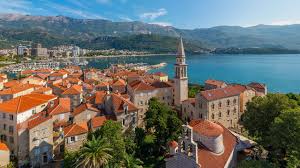 Slika 2: Naziv slike(Veličina fonta 11, BOLD, CENTER, BEFORE 6, AFTER 3 
Slike i grafike ne kopirati iz programa u kojem su napravljeni, npr. Origin, Excel, već ih sačuvati u png ili jpeg formatu i takve uneti/kopirati u rad. Nakon toga, kliknuti na sliku u Paragrafima u opcijama "Line and Page Breaks" obeležiti opciju "Keep with next")Tekst rada treba da bude napisan fontom Times New Roman, veličina fonta 12 (osim: za naslove tabela i slika, gde treba koristiti veličinu 11, a za podatke u tabelama treba koristiti veličinu 10). Formula (Equation editor)Formula (Equation editor)Rezultati (BOLD, LEFT, BEFORE 12, AFTER 6)Tekst ............. Rezultati su prikazani u Tabeli 1.Tabela : Naslov tabele
(Veličina fonta 11, BOLD, CENTER, BEFORE 6, AFTER 3, Keep with next)Tekst rada treba da bude napisan fontom Times New Roman, veličina fonta 12 (osim: za naslove tabela i slika, gde treba koristiti veličinu 11, a za podatke u tabelama treba koristiti veličinu 10). Diskusija i zaključak (BOLD, LEFT, BEFORE 12, AFTER 6)Tekst rada treba da bude napisan fontom Times New Roman, veličina fonta 12 (osim: za naslove tabela i slika, gde treba koristiti veličinu 11, a za podatke u tabelama treba koristiti veličinu 10). Zahvalnica (BOLD, LEFT, BEFORE 12, AFTER 6)Istraživanja je finansiralo Ministarstvo prosvete, nauke i tehnološkog razvoja Republike Srbije (Ev. br. 451-03-9/2021-14/ 200125).
(Tekst treba da bude napisan fontom Times New Roman, Veličina fonta 12)Literatura (BOLD, LEFT, BEFORE 12, AFTER 6)I. Prezime, I. Prezime. Naslov rada, Ime časopisa Vol.303 No.3, 2016, 919‒923, ISSN:0269‒7491 (JUSTIFY, Hanging 1 cm, BEFORE 6)United Nations Scientific Committee on the Effects of Atomic Radiation (UNSCEAR), Sources and effects of ionizing radiation, UNSCEAR 2008, Report to the General Assembly with Scientific Annexes, United Nations, New York, 2010. I. Prezime, I. Prezime. Naslov rada, Ime časopisa, Monografija: naslov monografije, Urednik/ci: I. Prezime, I. Prezime, Izdavač: Ime izdavača, godina, 150-156.R. Brnović. Stroncijum 90 u životnoj sredini čovekа, Mаgistаrski rаd, Beogrаd, 1972.Pravilnik o granicama sadržaja radionuklida u vodi za piće, životnim namirnicama, stočnoj hrani, lekovima, predmetima opšte upotrebe, građevinskom materijalu i drugoj robi koja se stavlja u promet, Sl. gl. RS 36/18, 2018.Prescribed Procedures for Measurement of Radioactivity in Drinking Water, Method 900.0, EPA-600/4-80-032, 1980. Measurements of Radionuclides in Food and Environment, Method for Determining Gamma Emitters, IAEA Technical Reports Series No. 295, Vienna, 1989I. Prezime, I. Prezime. Naslov rada, Zbornik radova XXIX simpozijuma Društva za zaštitu od zračenja Srbije i Crne Gore, 27–29. Septembar 2017, Srebrno jezero, 210-219.http://geoliss.mre.gov.rs/OGK/RasterSrbija/Naslov na engleskom jezikuIme Prezime1, Ime Prezime2Faculty of Sciences, University of Novi Sad, Department of Physics, Trg Dositeja Obradovića 4, Novi Sad"Vinča" Institute of Nuclear Sciences, Institute of National Importance for the Republic of Serbia, University of Belgrade, Radiation and Environmental Protection Department, Belgrade, SerbiaFaculty of Sciences, University of Banja Luka, Chair of Physical Geography and Geology, Mladena Stojanovića 2, Banja LukaABSTRACT (ALL CAPS, LEFT, BEFORE 18, AFTER 12)In this paper...(Abstract treba da bude napisan na engleskom jeziku, fontom Times New Roman, veličina fonta 12.)Veličina fonta 10, CENTER, BEFORE 0, AFTER 0
Za sledeći red u istoj ćeliji tabele koristiti opciju istovremenog pritiskanja dugmadi Shift i EnterVeličina fonta 10, CENTER, BEFORE 0, AFTER 0
Za sledeći red u istoj ćeliji tabele koristiti opciju istovremenog pritiskanja dugmadi Shift i EnterVeličina fonta 10, CENTER, BEFORE 0, AFTER 0
Za sledeći red u istoj ćeliji tabele koristiti opciju istovremenog pritiskanja dugmadi Shift i EnterVeličina fonta 10, CENTER, BEFORE 0, AFTER 0
Za sledeći red u istoj ćeliji tabele koristiti opciju istovremenog pritiskanja dugmadi Shift i EnterUzorakt
[s]A
[Bq/kg]m
[kg]110004320,00,82210003110,00,86310003490,00,95410002390,00,18